附件2展厅分布示意图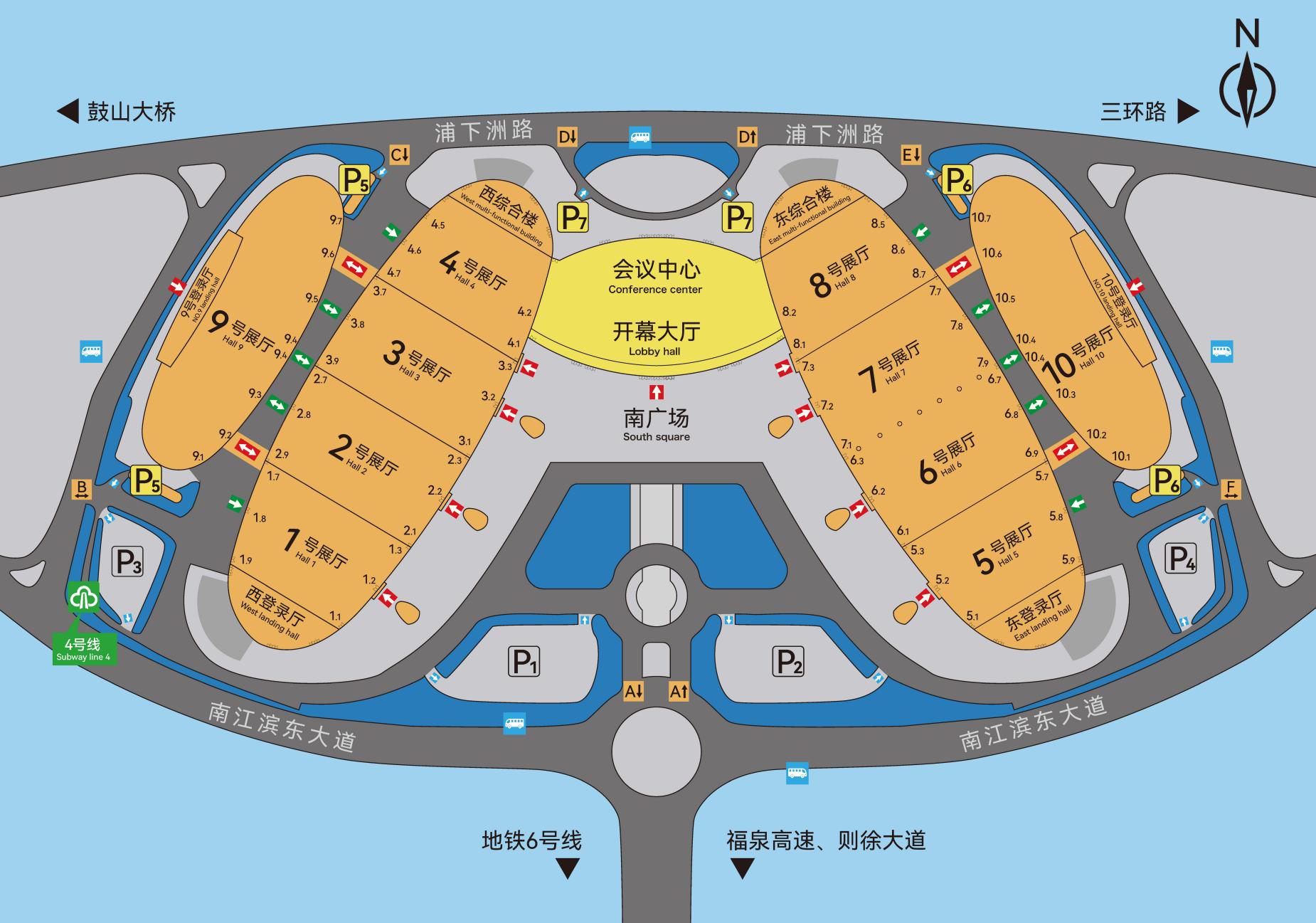 